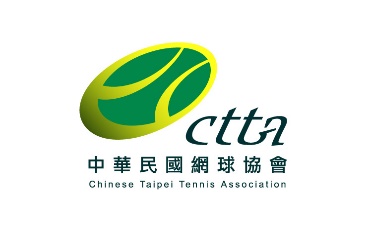 中華民國網球協會D-未來級青少年錦標賽　申辦書中華民國網球協會D-未來級青少年錦標賽　申辦書中華民國網球協會D-未來級青少年錦標賽　申辦書中華民國網球協會D-未來級青少年錦標賽　申辦書中華民國網球協會D-未來級青少年錦標賽　申辦書中華民國網球協會D-未來級青少年錦標賽　申辦書中華民國網球協會D-未來級青少年錦標賽　申辦書中華民國網球協會D-未來級青少年錦標賽　申辦書中華民國網球協會D-未來級青少年錦標賽　申辦書D-未來級   D-未來級   一、賽事名稱二、申辦單位三、贊助單位註：賽事冠名贊助單位如為網球品牌者，但非本會2023年度比賽用球贊助廠商，得冠名C級與D級各一站青少年賽事。註：賽事冠名贊助單位如為網球品牌者，但非本會2023年度比賽用球贊助廠商，得冠名C級與D級各一站青少年賽事。註：賽事冠名贊助單位如為網球品牌者，但非本會2023年度比賽用球贊助廠商，得冠名C級與D級各一站青少年賽事。註：賽事冠名贊助單位如為網球品牌者，但非本會2023年度比賽用球贊助廠商，得冠名C級與D級各一站青少年賽事。註：賽事冠名贊助單位如為網球品牌者，但非本會2023年度比賽用球贊助廠商，得冠名C級與D級各一站青少年賽事。註：賽事冠名贊助單位如為網球品牌者，但非本會2023年度比賽用球贊助廠商，得冠名C級與D級各一站青少年賽事。註：賽事冠名贊助單位如為網球品牌者，但非本會2023年度比賽用球贊助廠商，得冠名C級與D級各一站青少年賽事。註：賽事冠名贊助單位如為網球品牌者，但非本會2023年度比賽用球贊助廠商，得冠名C級與D級各一站青少年賽事。註：賽事冠名贊助單位如為網球品牌者，但非本會2023年度比賽用球贊助廠商，得冠名C級與D級各一站青少年賽事。註：賽事冠名贊助單位如為網球品牌者，但非本會2023年度比賽用球贊助廠商，得冠名C級與D級各一站青少年賽事。註：賽事冠名贊助單位如為網球品牌者，但非本會2023年度比賽用球贊助廠商，得冠名C級與D級各一站青少年賽事。註：賽事冠名贊助單位如為網球品牌者，但非本會2023年度比賽用球贊助廠商，得冠名C級與D級各一站青少年賽事。四、執行長五、裁判長五、裁判長四、執行長行動電話五、裁判長五、裁判長行動電話行動電話六、比賽時間第一優先第一優先第一優先第一優先第一優先第二優先第二優先第二優先第二優先第二優先第二優先註：為避免影響選手課業，C、D級青少年賽事比賽時間須為週六、週日，參賽人數眾多或因氣候影響得展延一日或取消雙打賽事，但須於賽前向本會報備同意後並公告。註：為避免影響選手課業，C、D級青少年賽事比賽時間須為週六、週日，參賽人數眾多或因氣候影響得展延一日或取消雙打賽事，但須於賽前向本會報備同意後並公告。註：為避免影響選手課業，C、D級青少年賽事比賽時間須為週六、週日，參賽人數眾多或因氣候影響得展延一日或取消雙打賽事，但須於賽前向本會報備同意後並公告。註：為避免影響選手課業，C、D級青少年賽事比賽時間須為週六、週日，參賽人數眾多或因氣候影響得展延一日或取消雙打賽事，但須於賽前向本會報備同意後並公告。註：為避免影響選手課業，C、D級青少年賽事比賽時間須為週六、週日，參賽人數眾多或因氣候影響得展延一日或取消雙打賽事，但須於賽前向本會報備同意後並公告。註：為避免影響選手課業，C、D級青少年賽事比賽時間須為週六、週日，參賽人數眾多或因氣候影響得展延一日或取消雙打賽事，但須於賽前向本會報備同意後並公告。註：為避免影響選手課業，C、D級青少年賽事比賽時間須為週六、週日，參賽人數眾多或因氣候影響得展延一日或取消雙打賽事，但須於賽前向本會報備同意後並公告。註：為避免影響選手課業，C、D級青少年賽事比賽時間須為週六、週日，參賽人數眾多或因氣候影響得展延一日或取消雙打賽事，但須於賽前向本會報備同意後並公告。註：為避免影響選手課業，C、D級青少年賽事比賽時間須為週六、週日，參賽人數眾多或因氣候影響得展延一日或取消雙打賽事，但須於賽前向本會報備同意後並公告。註：為避免影響選手課業，C、D級青少年賽事比賽時間須為週六、週日，參賽人數眾多或因氣候影響得展延一日或取消雙打賽事，但須於賽前向本會報備同意後並公告。註：為避免影響選手課業，C、D級青少年賽事比賽時間須為週六、週日，參賽人數眾多或因氣候影響得展延一日或取消雙打賽事，但須於賽前向本會報備同意後並公告。註：為避免影響選手課業，C、D級青少年賽事比賽時間須為週六、週日，參賽人數眾多或因氣候影響得展延一日或取消雙打賽事，但須於賽前向本會報備同意後並公告。七、比賽球場球場地址球場地址球場性質面數註：請依比賽使用場地之室內、室外、種類、面數詳述。例:室外紅土5面、風雨硬地2面。註：請依比賽使用場地之室內、室外、種類、面數詳述。例:室外紅土5面、風雨硬地2面。註：請依比賽使用場地之室內、室外、種類、面數詳述。例:室外紅土5面、風雨硬地2面。註：請依比賽使用場地之室內、室外、種類、面數詳述。例:室外紅土5面、風雨硬地2面。註：請依比賽使用場地之室內、室外、種類、面數詳述。例:室外紅土5面、風雨硬地2面。註：請依比賽使用場地之室內、室外、種類、面數詳述。例:室外紅土5面、風雨硬地2面。註：請依比賽使用場地之室內、室外、種類、面數詳述。例:室外紅土5面、風雨硬地2面。註：請依比賽使用場地之室內、室外、種類、面數詳述。例:室外紅土5面、風雨硬地2面。註：請依比賽使用場地之室內、室外、種類、面數詳述。例:室外紅土5面、風雨硬地2面。註：請依比賽使用場地之室內、室外、種類、面數詳述。例:室外紅土5面、風雨硬地2面。註：請依比賽使用場地之室內、室外、種類、面數詳述。例:室外紅土5面、風雨硬地2面。註：請依比賽使用場地之室內、室外、種類、面數詳述。例:室外紅土5面、風雨硬地2面。八、申辦歲級 □10歲    □12歲    男子單打   女子單打項目             □10歲    □12歲    男子單打   女子單打項目             □10歲    □12歲    男子單打   女子單打項目             □10歲    □12歲    男子單打   女子單打項目             □10歲    □12歲    男子單打   女子單打項目             □10歲    □12歲    男子單打   女子單打項目             □10歲    □12歲    男子單打   女子單打項目             □10歲    □12歲    男子單打   女子單打項目             □10歲    □12歲    男子單打   女子單打項目             □10歲    □12歲    男子單打   女子單打項目            註1：請填申辦歲級並於辦理項目打勾，申辦兩個歲級須有八面球場。註2:最多得申請二個歲級。註1：請填申辦歲級並於辦理項目打勾，申辦兩個歲級須有八面球場。註2:最多得申請二個歲級。註1：請填申辦歲級並於辦理項目打勾，申辦兩個歲級須有八面球場。註2:最多得申請二個歲級。註1：請填申辦歲級並於辦理項目打勾，申辦兩個歲級須有八面球場。註2:最多得申請二個歲級。註1：請填申辦歲級並於辦理項目打勾，申辦兩個歲級須有八面球場。註2:最多得申請二個歲級。註1：請填申辦歲級並於辦理項目打勾，申辦兩個歲級須有八面球場。註2:最多得申請二個歲級。註1：請填申辦歲級並於辦理項目打勾，申辦兩個歲級須有八面球場。註2:最多得申請二個歲級。註1：請填申辦歲級並於辦理項目打勾，申辦兩個歲級須有八面球場。註2:最多得申請二個歲級。註1：請填申辦歲級並於辦理項目打勾，申辦兩個歲級須有八面球場。註2:最多得申請二個歲級。註1：請填申辦歲級並於辦理項目打勾，申辦兩個歲級須有八面球場。註2:最多得申請二個歲級。註1：請填申辦歲級並於辦理項目打勾，申辦兩個歲級須有八面球場。註2:最多得申請二個歲級。註1：請填申辦歲級並於辦理項目打勾，申辦兩個歲級須有八面球場。註2:最多得申請二個歲級。九、其他是否申請地方政府經費補助  □是，補助金額________。 □否。是否申請地方政府經費補助  □是，補助金額________。 □否。是否申請地方政府經費補助  □是，補助金額________。 □否。是否申請地方政府經費補助  □是，補助金額________。 □否。是否申請地方政府經費補助  □是，補助金額________。 □否。是否申請地方政府經費補助  □是，補助金額________。 □否。是否申請地方政府經費補助  □是，補助金額________。 □否。是否申請地方政府經費補助  □是，補助金額________。 □否。是否申請地方政府經費補助  □是，補助金額________。 □否。是否申請地方政府經費補助  □是，補助金額________。 □否。是否申請地方政府經費補助  □是，補助金額________。 □否。註:非本會2023年度比賽用球贊助廠商，得冠名C級與D級各一站青少年賽事，並得使用該品牌為比賽用球註:非本會2023年度比賽用球贊助廠商，得冠名C級與D級各一站青少年賽事，並得使用該品牌為比賽用球註:非本會2023年度比賽用球贊助廠商，得冠名C級與D級各一站青少年賽事，並得使用該品牌為比賽用球註:非本會2023年度比賽用球贊助廠商，得冠名C級與D級各一站青少年賽事，並得使用該品牌為比賽用球註:非本會2023年度比賽用球贊助廠商，得冠名C級與D級各一站青少年賽事，並得使用該品牌為比賽用球註:非本會2023年度比賽用球贊助廠商，得冠名C級與D級各一站青少年賽事，並得使用該品牌為比賽用球註:非本會2023年度比賽用球贊助廠商，得冠名C級與D級各一站青少年賽事，並得使用該品牌為比賽用球註:非本會2023年度比賽用球贊助廠商，得冠名C級與D級各一站青少年賽事，並得使用該品牌為比賽用球註:非本會2023年度比賽用球贊助廠商，得冠名C級與D級各一站青少年賽事，並得使用該品牌為比賽用球註:非本會2023年度比賽用球贊助廠商，得冠名C級與D級各一站青少年賽事，並得使用該品牌為比賽用球註:非本會2023年度比賽用球贊助廠商，得冠名C級與D級各一站青少年賽事，並得使用該品牌為比賽用球註:非本會2023年度比賽用球贊助廠商，得冠名C級與D級各一站青少年賽事，並得使用該品牌為比賽用球十、聯絡人電話電話傳真十、聯絡人E-mailE-mail十一、保險依照教育部體育署之規定，所有賽事均須辦理【公共意外險】及【運動競技險】。除青少年C、D級賽事之公共意外責任險可自行投保，其餘均由本會辦理，保險費由保險公司依據金管會估算之。運動員競技險均由本會投保，保費由保險公司估算之。依照教育部體育署之規定，所有賽事均須辦理【公共意外險】及【運動競技險】。除青少年C、D級賽事之公共意外責任險可自行投保，其餘均由本會辦理，保險費由保險公司依據金管會估算之。運動員競技險均由本會投保，保費由保險公司估算之。依照教育部體育署之規定，所有賽事均須辦理【公共意外險】及【運動競技險】。除青少年C、D級賽事之公共意外責任險可自行投保，其餘均由本會辦理，保險費由保險公司依據金管會估算之。運動員競技險均由本會投保，保費由保險公司估算之。依照教育部體育署之規定，所有賽事均須辦理【公共意外險】及【運動競技險】。除青少年C、D級賽事之公共意外責任險可自行投保，其餘均由本會辦理，保險費由保險公司依據金管會估算之。運動員競技險均由本會投保，保費由保險公司估算之。依照教育部體育署之規定，所有賽事均須辦理【公共意外險】及【運動競技險】。除青少年C、D級賽事之公共意外責任險可自行投保，其餘均由本會辦理，保險費由保險公司依據金管會估算之。運動員競技險均由本會投保，保費由保險公司估算之。依照教育部體育署之規定，所有賽事均須辦理【公共意外險】及【運動競技險】。除青少年C、D級賽事之公共意外責任險可自行投保，其餘均由本會辦理，保險費由保險公司依據金管會估算之。運動員競技險均由本會投保，保費由保險公司估算之。依照教育部體育署之規定，所有賽事均須辦理【公共意外險】及【運動競技險】。除青少年C、D級賽事之公共意外責任險可自行投保，其餘均由本會辦理，保險費由保險公司依據金管會估算之。運動員競技險均由本會投保，保費由保險公司估算之。依照教育部體育署之規定，所有賽事均須辦理【公共意外險】及【運動競技險】。除青少年C、D級賽事之公共意外責任險可自行投保，其餘均由本會辦理，保險費由保險公司依據金管會估算之。運動員競技險均由本會投保，保費由保險公司估算之。依照教育部體育署之規定，所有賽事均須辦理【公共意外險】及【運動競技險】。除青少年C、D級賽事之公共意外責任險可自行投保，其餘均由本會辦理，保險費由保險公司依據金管會估算之。運動員競技險均由本會投保，保費由保險公司估算之。依照教育部體育署之規定，所有賽事均須辦理【公共意外險】及【運動競技險】。除青少年C、D級賽事之公共意外責任險可自行投保，其餘均由本會辦理，保險費由保險公司依據金管會估算之。運動員競技險均由本會投保，保費由保險公司估算之。依照教育部體育署之規定，所有賽事均須辦理【公共意外險】及【運動競技險】。除青少年C、D級賽事之公共意外責任險可自行投保，其餘均由本會辦理，保險費由保險公司依據金管會估算之。運動員競技險均由本會投保，保費由保險公司估算之。備註：具備清寒證明之選手享有選手權益。備註：具備清寒證明之選手享有選手權益。備註：具備清寒證明之選手享有選手權益。備註：具備清寒證明之選手享有選手權益。備註：具備清寒證明之選手享有選手權益。備註：具備清寒證明之選手享有選手權益。備註：具備清寒證明之選手享有選手權益。備註：具備清寒證明之選手享有選手權益。備註：具備清寒證明之選手享有選手權益。備註：具備清寒證明之選手享有選手權益。備註：具備清寒證明之選手享有選手權益。備註：具備清寒證明之選手享有選手權益。申辦單位已詳閱「2023年中華民國網球協會承辦賽事之申辦與執行規範」如後附件，並同意依規範執行，申辦人：________________　日期：_________________申辦單位已詳閱「2023年中華民國網球協會承辦賽事之申辦與執行規範」如後附件，並同意依規範執行，申辦人：________________　日期：_________________申辦單位已詳閱「2023年中華民國網球協會承辦賽事之申辦與執行規範」如後附件，並同意依規範執行，申辦人：________________　日期：_________________申辦單位已詳閱「2023年中華民國網球協會承辦賽事之申辦與執行規範」如後附件，並同意依規範執行，申辦人：________________　日期：_________________申辦單位已詳閱「2023年中華民國網球協會承辦賽事之申辦與執行規範」如後附件，並同意依規範執行，申辦人：________________　日期：_________________申辦單位已詳閱「2023年中華民國網球協會承辦賽事之申辦與執行規範」如後附件，並同意依規範執行，申辦人：________________　日期：_________________申辦單位已詳閱「2023年中華民國網球協會承辦賽事之申辦與執行規範」如後附件，並同意依規範執行，申辦人：________________　日期：_________________申辦單位已詳閱「2023年中華民國網球協會承辦賽事之申辦與執行規範」如後附件，並同意依規範執行，申辦人：________________　日期：_________________申辦單位已詳閱「2023年中華民國網球協會承辦賽事之申辦與執行規範」如後附件，並同意依規範執行，申辦人：________________　日期：_________________申辦單位已詳閱「2023年中華民國網球協會承辦賽事之申辦與執行規範」如後附件，並同意依規範執行，申辦人：________________　日期：_________________申辦單位已詳閱「2023年中華民國網球協會承辦賽事之申辦與執行規範」如後附件，並同意依規範執行，申辦人：________________　日期：_________________申辦單位已詳閱「2023年中華民國網球協會承辦賽事之申辦與執行規範」如後附件，並同意依規範執行，申辦人：________________　日期：_________________網協簽核：網協簽核：網協簽核：網協簽核：網協簽核：網協簽核：網協簽核：網協簽核：網協簽核：網協簽核：網協簽核：網協簽核：